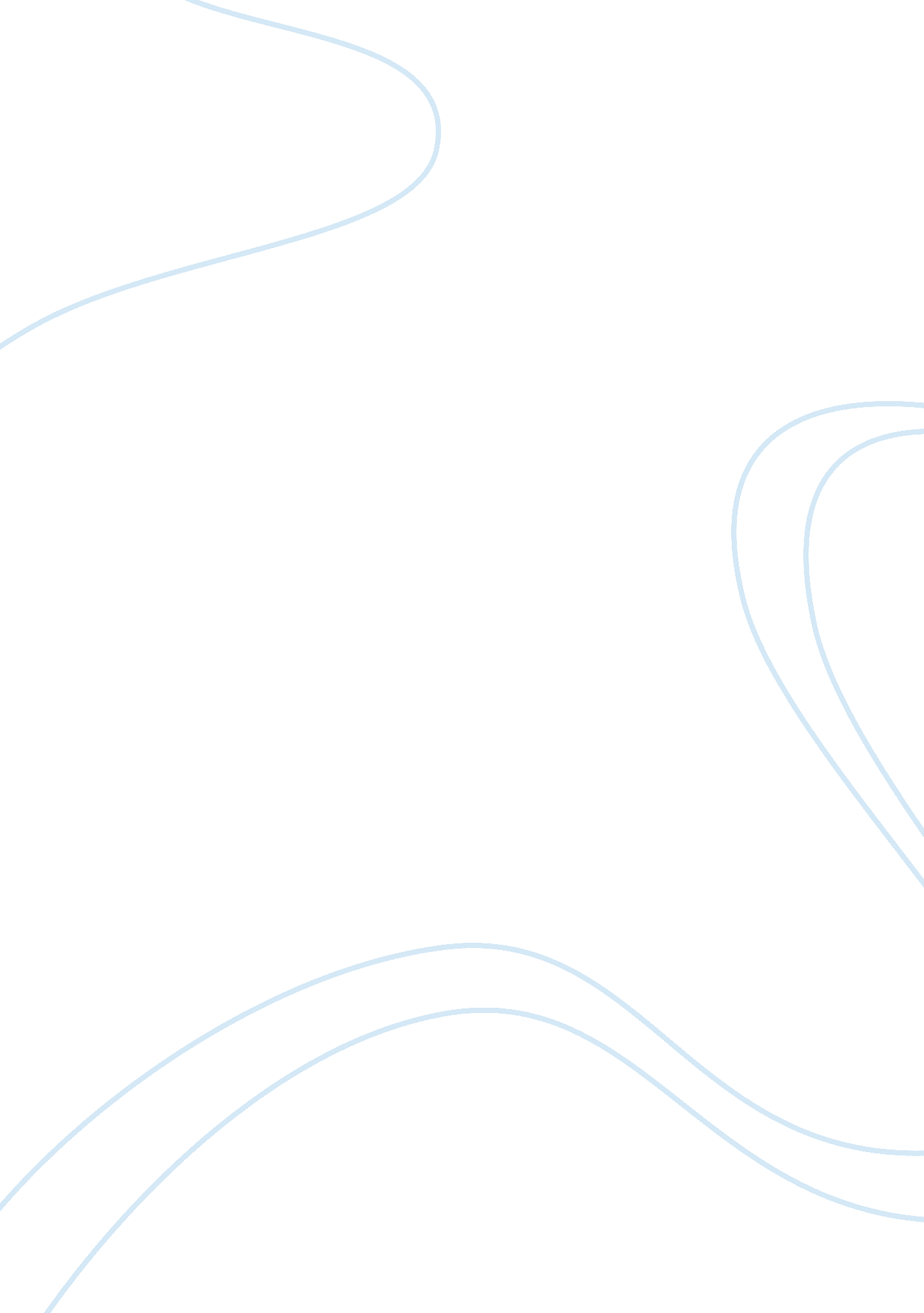 Music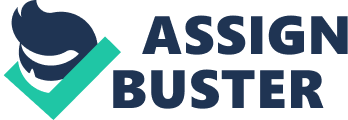 Concert: Kid Rock A recent concert of Kid Rock at the Fillmore Auditorium was attended this December It was a sold-out concert and rock enthusiasts were just brimming with shouting and screaming fans. Clad in black leather jacket with a denim polo shirt inside, Kid Rock embodied a true rock star through his rendition of songs and backed up by his band. The concert was actually part of his fall tour concert where the money that would be raised would go to his Kid Rock Foundation. It was reported that the foundation sponsors different local charities to be used to support diverse causes and needs of the local communities. There were actually 18 songs from his setlist and three encore songs to the delight of the frantic audience who seem not to get enough. 
Starting his concert with the crowd’s favorite, Devil Without a Cause, the audience has long started to dance and prance and literally get crazy. His songs were a mix of rap and rock with a lot of metal and shrill screams in between. Most of the songs have regular pattern on the upbeat. The audience could actually appreciate them more were it not for the consistent barrage of loud noises, not only from the amplifiers and sounds on stage; but more so from the audiences’ screaming, shouting, jumping and dancing. By the time that Kid Rock sung his last encore song, Born Free, the audiences were all high from adrenaline just having been part of the spectacularly live, highly energetic and electrifying concert. 
Honestly, one is not a solid rock fan; therefore, attending the concert was more of a way to experience something new. One realized that other songs have good melodies and rhythm (Midnight Train to Memphis, Born Free, All Summer Long) with still the backdrop for shrill voice, liberating message, carefree spirit and the embodiment of democratic ideals. 
The only setback to the concert was the noise, especially of the screaming, shouting fans and audience, who were frantic and hyper most of the time. Seen to be a mix of hardcore rock fanatics, to the young generation, the crowd was virtually ecstatic constantly singing along, dancing with their hands up, as if in apparent awe and magnetized to Kid Rock’s singing. The playing of the instruments was really loud which was preferred by the general audience. As a spectator, one could only marvel at the pace by which the fans patronized this group and actually adored his every song and performance. 
Attending the concert has been a different but moving experience. Although one was not an avid rock fan, the impact that Kid Rock has manifested to the audience in terms of emotional appeal and superb magnetism due to the songs and performance made me review the way people in general perceived rock music as only for the limited few. I think I made a mistake as proven by the large crowd and the popularity of which this kind of music has been patronized by many for so long. 